 R E G ION 6 C CONTRIBUTION FOR M 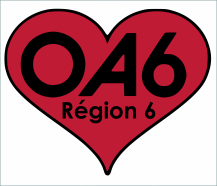  R E G ION 6 C CONTRIBUTION FOR M Mail to:R6 TreasurerPO Box 95Lynbrook, NY 11563Mail to:R6 TreasurerPO Box 95Lynbrook, NY 11563Please copy this form and include with your donation. If you do not have email and would like a receipt, please include a stamped, self-addressed envelope with your check. Contributions reports are issued twice a year and distributed at the R6 Assembly. The report is available by request via email to intergroups which do not attend.Remember, Region 6 also accepts online contributions at www.oaregion6.org Thank you for your support, servicePlease copy this form and include with your donation. If you do not have email and would like a receipt, please include a stamped, self-addressed envelope with your check. Contributions reports are issued twice a year and distributed at the R6 Assembly. The report is available by request via email to intergroups which do not attend.Remember, Region 6 also accepts online contributions at www.oaregion6.org Thank you for your support, serviceand contributions. Debbie HTreasurer@OARegion6.organd contributions. Debbie HTreasurer@OARegion6.org R E G ION 6 C CONTRIBUTION FOR M  RE G ION 6 CONTRIBUTION FORM Mail to:R6 Treasurer PO Box 95Lynbrook, NY 11563Mail to:R6 Treasurer PO Box 95Lynbrook, NY 11563Please copy this form and include with your donation. If you do not have email and would like a receipt, please include a stamped, self-addressed envelope with your check. Contributions reports are issued twice a year and distributed at the R6 Assembly. The report is available by request via email to intergroups which do not attend.Remember, Region 6 also accepts online contributions at www.oaregion6.org Thank you for your support, servicePlease copy this form and include with your donation. If you do not have email and would like a receipt, please include a stamped, self-addressed envelope with your check. Contributions reports are issued twice a year and distributed at the R6 Assembly. The report is available by request via email to intergroups which do not attend.Remember, Region 6 also accepts online contributions at www.oaregion6.org Thank you for your support, serviceand contributions. Debbie HTreasurer@OARegion6.organd contributions. Debbie HTreasurer@OARegion6.org